Муниципальное бюджетное общеобразовательное учреждение Мерлинская школа Краснинского района Смоленской областиПриказ02.10.2019г.                                                                             № 82О реализации проектапо духовно-нравственномувоспитанию в рамкахвнеурочной деятельностиво 2-4 и 5-8 классахМБОУ Мерлинская школаВ соответствии с приказом отдела образования МО «Краснинский район» Смоленской области №247 от 01.10.2019г. «О реализации проекта по духовно-нравственному воспитанию в рамках внеурочной деятельности в 2–4 и 5–8 классах в муниципальном образовании «Краснинский район» Смоленской области»приказываю:Организовать реализацию проекта по духовно-нравственному воспитанию в рамках внеурочной деятельности в 2–4 и 5–8 классах.Назначить координатором по реализации проекта по духовно- нравственному воспитанию в рамках внеурочной деятельности в 2–4 и 5–8 классах заместителя директора Пахоменкову С.М.Сформировать рабочую группу по реализации проекта по    духовно- нравственному воспитанию в рамках внеурочной деятельности в 2–4  и 5–8 классах:Евгененкова С.П. – педагог – организатор;Мендурова Т.А. – учитель начальных классов;Козырева Н.И. – учитель русского языка и литературы. Рабочей группе в срок до 05.11.2019г. разработать проект программы по духовно-нравственному воспитанию в рамках внеурочной деятельности в 2–4 и 5–8 классах.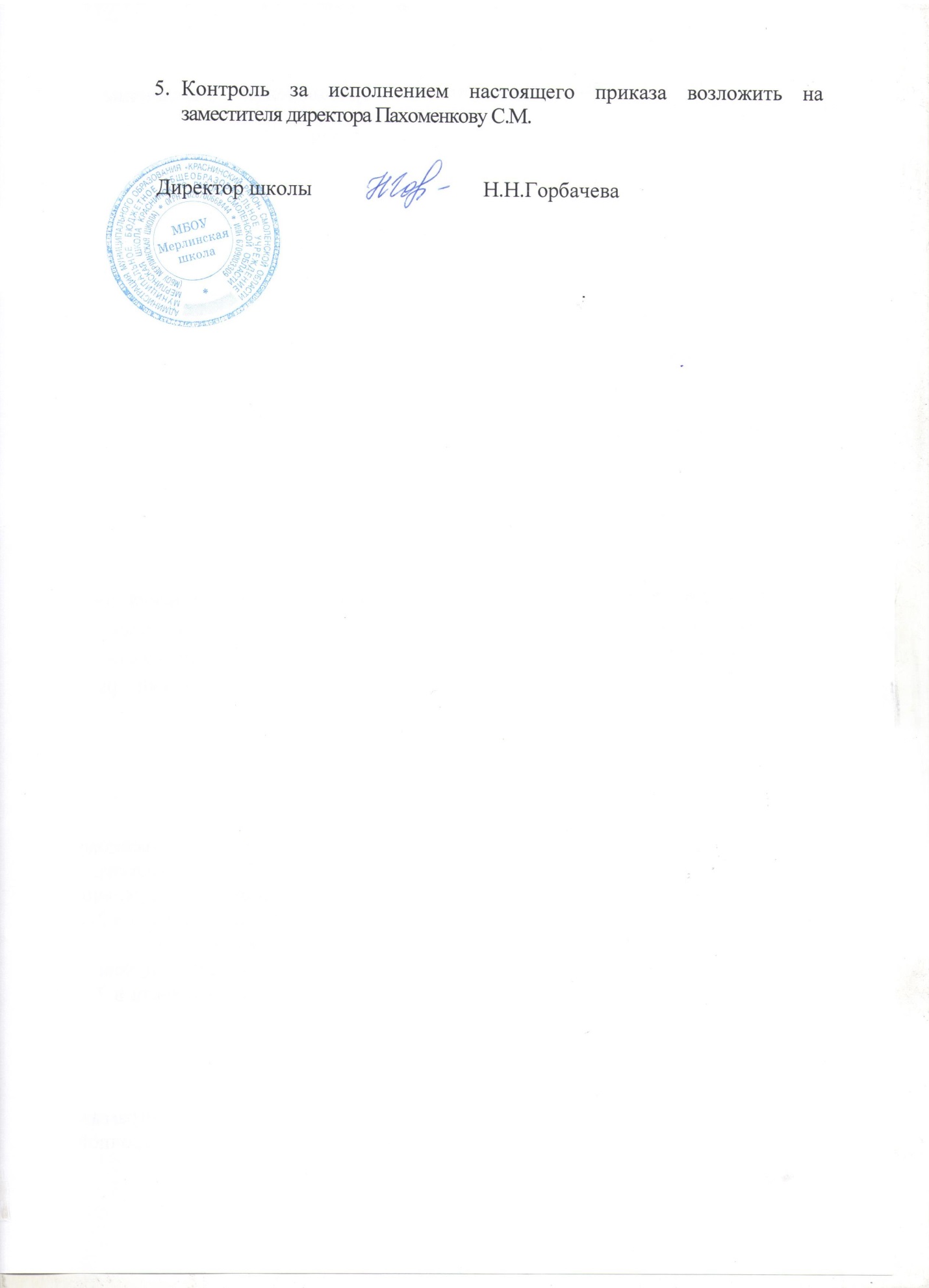 